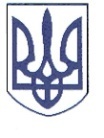 РЕШЕТИЛІВСЬКА МІСЬКА РАДАПОЛТАВСЬКОЇ ОБЛАСТІРОЗПОРЯДЖЕННЯ	28 листопада 2022 року                                                                                      № 198 Про виплату грошової допомоги дітям з інвалідністюВідповідно до рішення Решетилівської міської ради сьомого скликання  від 09.11.2018 року ,,Про затвердження Комплексної програми соціального захисту населення Решетилівської міської ради на 2019-2023 роки” (11 позачергова сесія) (зі змінами), розглянувши заяви та подані документи Богодюк Л.М., Голуба С.В., Губарєвої Т.Л., Канюки М.І., Криворотько Т.О., Падун А.О., Панченко Л.С.,  Педашенка О.В, Скоропанюк О.В., Юхимчук Н.П., Яременко Л.В., ЗОБОВ’ЯЗУЮ:	Відділу бухгалтерського обліку, звітності та адміністративно- господарського забезпечення виплатити грошову допомогу кожному в розмірі 1000 (одна тисяча) грн.:Богодюк Любові Михайлівні, яка зареєстрована та проживає за адресою: *** Полтавської області ***;Голубу Сергію Володимировичу, який зареєстрований та проживає за адресою: *** Полтавської області ***;Губаревій Тетяні Леонідівні, яка зареєстрована та проживає за адресою: *** Полтавської області*** ;Канюці Марині Іванівні, яка зареєстрована та проживає за адресою: *** Полтавської області ***;Криворотько Тетяні Олександрівні, яка зареєстрована та проживає за адресою: *** Полтавської області ***;Падуну Андрію Олександровичу, який зареєстрований та проживає за адресою: *** Полтавської області***;Панченко Лідії  Сергіївні, яка зареєстрована та проживає за адресою: *** Полтавської області ***;Педашенку Олександру Валерійовичу, який зареєстрований та проживає за адресою: *** Полтавської області ***;Скоропанюк Олесі Василівні, яка  зареєстрована  та  проживає  за адресою: *** Полтавської області ***;Юхимчук Наталії Петрівні, яка зареєстрована та проживає за адресою: *** Полтавської області ***;Яременко Лесі Володимирівні, яка зареєстрована та проживає за адресою: *** Полтавської області ***.Міський   голова                                                                            О.А. Дядюнова 